Zastupitelstvo obce Hředle Vás srdečně zve na 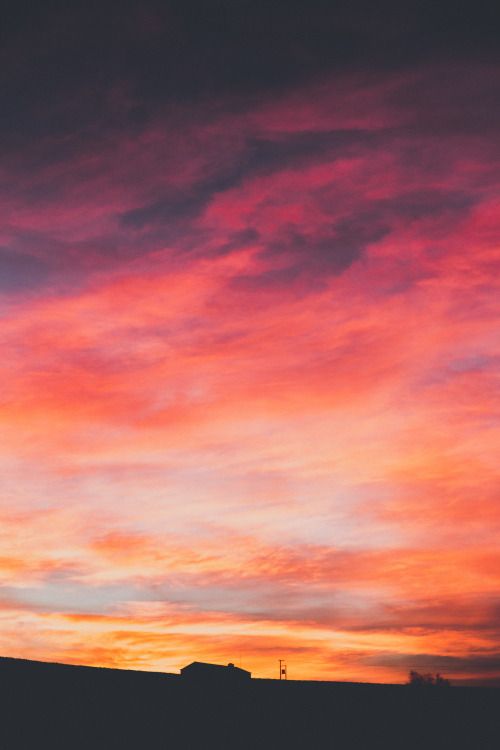 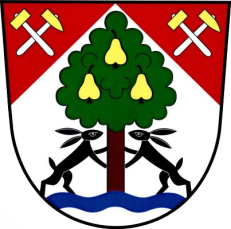 LAMPIONOVÝ PRŮVODSraz 17. listopadu 2018 v 16:30 hodinu pomníku padlých vedle prodejnyProgram:	- položení věnce u příležitosti výročí 100 let                                 od založení republiky			- lampionový průvod                       - zasazení lípy                       - opékání špekáčkůObčerstvení: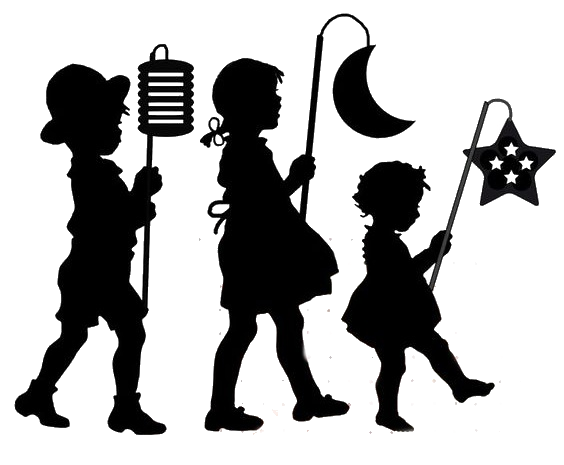 špekáček, čaj - pro děti zdarmaNezapomeňte lampion, teplé oblečení a dobrou náladu!!